Глава администрацииДзержинского района                                                                                                       А. В. Пичугин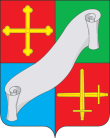 КАЛУЖСКАЯ ОБЛАСТЬАДМИНИСТРАЦИЯ(исполнительно - распорядительный орган)МУНИЦИПАЛЬНОГО РАЙОНА «ДЗЕРЖИНСКИЙ РАЙОН»П О С Т А Н О В Л Е Н И ЕКАЛУЖСКАЯ ОБЛАСТЬАДМИНИСТРАЦИЯ(исполнительно - распорядительный орган)МУНИЦИПАЛЬНОГО РАЙОНА «ДЗЕРЖИНСКИЙ РАЙОН»П О С Т А Н О В Л Е Н И Е"10" февраля 2017 года                                                г. Кондрово                                	       № 172"10" февраля 2017 года                                                г. Кондрово                                	       № 172О внесении изменений в  Постановление администрации Дзержинского района от 30.01.2017 № 97 «О внесении изменений в муниципальную программу«Развитие образования в Дзержинскомрайоне Калужской области на 2017-2021 г.г.»           В соответствии с постановлением администрации Дзержинского района от  № 1931 «Об утверждении Порядка принятия решений о разработке муниципальных программ муниципального района «Дзержинский район», их формирования и реализации, Порядка проведения оценки эффективности реализации муниципальных программ муниципального района «Дзержинский район» ПОСТАНОВЛЯЮ:          1. Внести следующие изменения в  муниципальную программу «Развитие образования в Дзержинском районе Калужской области на 2017-2021 г.г.», в редакции постановления  администрации Дзержинского района от 30.01.2017 № 97 (далее – Программа): В паспорте Программы  раздел «Объемы финансирования муниципальной программы  за счет всех источников финансирования» изложить в следующей редакции:*при наличии дополнительных источников финансирования              1.2. В разделе 6. «Объем финансовых ресурсов, необходимых для реализации муниципальной программы»,  строку «Всего» изложить в следующей редакции:           1.3. В разделе 6. «Объем финансовых ресурсов, необходимых для реализации муниципальной программы» строку «1. Развитие дошкольного образования на территории МР «Дзержинский район»  изложить в следующей редакции:      2. В подпрограмме «Развитие дошкольного образования на территории муниципального района «Дзержинский район»  (далее – Подпрограмма) изменить объемы финансирования:      2.1.  В паспорте Подпрограммы  раздел «Объемы и источники финансирования подпрограммы»  изложить в следующей редакции:    2.2. Раздел «Объем финансирования подпрограммы» изложить в следующей редакции:           2.3. Раздел  «Перечень программных мероприятий подпрограммы» изложить в следующей редакции:            В соответствии с постановлением администрации Дзержинского района от  № 1931 «Об утверждении Порядка принятия решений о разработке муниципальных программ муниципального района «Дзержинский район», их формирования и реализации, Порядка проведения оценки эффективности реализации муниципальных программ муниципального района «Дзержинский район» ПОСТАНОВЛЯЮ:          1. Внести следующие изменения в  муниципальную программу «Развитие образования в Дзержинском районе Калужской области на 2017-2021 г.г.», в редакции постановления  администрации Дзержинского района от 30.01.2017 № 97 (далее – Программа): В паспорте Программы  раздел «Объемы финансирования муниципальной программы  за счет всех источников финансирования» изложить в следующей редакции:*при наличии дополнительных источников финансирования              1.2. В разделе 6. «Объем финансовых ресурсов, необходимых для реализации муниципальной программы»,  строку «Всего» изложить в следующей редакции:           1.3. В разделе 6. «Объем финансовых ресурсов, необходимых для реализации муниципальной программы» строку «1. Развитие дошкольного образования на территории МР «Дзержинский район»  изложить в следующей редакции:      2. В подпрограмме «Развитие дошкольного образования на территории муниципального района «Дзержинский район»  (далее – Подпрограмма) изменить объемы финансирования:      2.1.  В паспорте Подпрограммы  раздел «Объемы и источники финансирования подпрограммы»  изложить в следующей редакции:    2.2. Раздел «Объем финансирования подпрограммы» изложить в следующей редакции:           2.3. Раздел  «Перечень программных мероприятий подпрограммы» изложить в следующей редакции: 